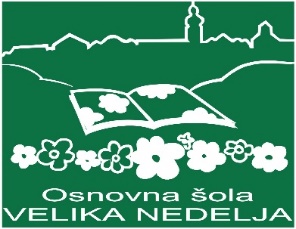 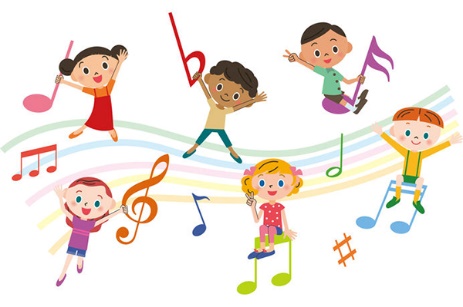 OBVESTILO: PROJEKT Z GLASBO SKOZI NOČSpoštovani starši!Obveščamo vas, da se projekt Z GLASBO SKOZI NOČ, o katerem ste okvirno že slišali na roditeljskih sestankih, nezadržno približuje.  V tednu otroka učencem 1. VIO na naši šoli ponujamo možnost sodelovanja v dodatnih glasbenih dejavnostih v popoldanskem času.Če se bo vaš otrok omenjene nadstandardne dejavnosti, ki bo potekala 10. in 11. 10. 2019,  na podružnični šoli  v Podgorcih udeležil, vas prosimo, da izpolnite prijavnico in soglasje na zadnji strani obvestila.  Razrednim učiteljem jo vrnite do ponedeljka, 30. 9. 2019. Cena delavnic je 3 eure. Plačilo boste uredili preko položnice v mesecu novembru.Hkrati vas prosimo, da svojemu otroku zagotovite prevoz  in ustrezno opremo, ki jo bo potreboval,  saj bomo v šoli tudi prespali.  Okvirni časovni razpored  in potrebno opremo za dejavnost najdete spodaj.Zaradi izvedbe projekta bomo oktobrsko govorilno uro razredniki 1. VIO (1. 2. in 3. razred) prestavili na prvi četrtek v mesecu. Ta bo potekala,  3. 10. 2019 ob 16.30  na podružnični in 3. 10. 2019 ob 17.30 na centralni šoli.Hvala za razumevanje.Predviden potek dejavnosti: PRIJAVNICA IN SOGLASJE:S podpisom dovoljujem, da se bo moj otrok    __________________________   iz ________ razreda, udeležil predlaganega nadstandardnega programa (Z GLASBO SKOZI NOČ), ki bo 10. in 11. 10. 2019 na podružnici Podgorci.Podpis staršev:___________________________________(odrežite)Program delavnic:delavnica:  SOCIALNE IGRE Z GLASBOdelavnica:  POJEM IN KUHAMdelavnica:  SREČO UJEMI delavnica:  ORFFOV INSTRUMENTARIJ delavnica:  GLASBENA  PRAVLJICAdelavnica:  LJUDSKI PLES delavnica:  HIMNA ŠOLEdelavnica:  UČENJE ANGLEŠKE PESMIOprema:spalna vreča ali odeja in rjuha, vzglavnik, mehka igračka za spanje po potrebi – prepuščamo vaši izbirizobna ščetka, pasta, brisačkaspodnje perilo, nogavice, športna oprema in obutev  – za športni dan v petekdružabna igra Prosimo vas, da razrednega učitelja  seznanite z zdravstvenimi posebnostmi vašega otroka.  Na dejavnostih,  ki jih bomo izvajali učitelji šole in zunanji sodelavci,  veljajo pravila vzgojnega načrta šole. V primeru kršitev ukrepamo v skladu z omenjenim načrtom, saj le tako lahko zagotovimo varen in nemoten potek delavnic. Hvala za razumevanje.Veselimo se glasbenega druženja z vašimi otroki. 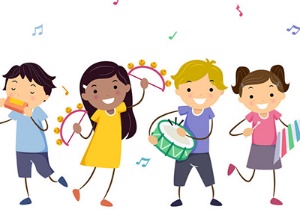 Silvija Cvetko Stolec, vodja projektaČETRTEK, 10. 10. 2019: 16.00  – prihod otrok v šolo Podgorci  in odlaganje opreme v telovadnici  16.30 – razdelitev otrok v skupine 16.45–19.30  – delavnice po razredih in skupinah19.30  – večerja 1.  skupina + družabne igre na blazinah 2. skupina19.50 –  večerja 2.  skupina + družabne igre na blazinah 1. skupina20.10 –  osebna higiena po razredih in priprava prostora za spanje20.30 –  risani film na temo glasbe, kokice 22.00  – nočitevPETEK, 11. 10. 2019: 7.00  – prebujanje in osebna higiena po razredih in skupinah7.30 – zajtrk 1. skupina, pospravljanje opreme – 2. skupina   8.00  – zajtrk 2. skupina, pospravljanje opreme – 1. skupina    8.20 – začetek športnega dne po KS Podgorci12.00 – zaključek športnega dne – otroke pridete iskat na podružnično šolo Podgorci12.00–16.00 – kosilo in podaljšano bivanje v Podgorcih